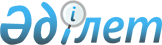 О внесении изменений и дополнений в решение Атырауского городского Маслихата от 20 декабря 2018 года № 297 "О бюджете города на 2019-2021 годы"Решение Атырауского городского маслихата Атырауской области от 27 сентября 2019 года № 419. Зарегистрировано Департаментом юстиции Атырауской области 11 октября 2019 года № 4502
      В соответствии со статьями 106 и 109 Бюджетного кодекса Республики Казахстан от 4 декабря 2008 года, подпунктом 1) пункта 1 статьи 6 Закона Республики Казахстан от 23 января 2001 года "О местном государственном управлении и самоуправлении в Республике Казахстан", и рассмотрев предложение акимата города об уточнении городского бюджета на 2019-2021 годы, Маслихат города Атырау РЕШИЛ:
      1. Внести в решение Атырауского городского Маслихата от 20 декабря 2018 года № 297 "О бюджете города на 2019-2021 годы" (зарегистрировано в реестре государственной регистрации нормативных правовых актов за № 4324, опубликовано 22 января 2019 года в эталонном контрольном банке нормативных правовых актов Республики Казахстан) следующие изменения и дополнения:
      в пункте1:
      в подпункте 1):
      цифры "182 510 079" заменить цифрами"184 032 913";
      цифры "157 287 266" заменить цифрами "157 319 471";
      цифры "515 444" заменить цифрами "603 214";
      цифры "22 714 083" заменить цифрами "24 116 942".
      в подпункте 2):
      цифры "189 732 776" заменить цифрами "191 455 610".
      в подпункте 4):
      в строке "сальдо по операциям с финансовыми активами" цифры "200 000" заменить цифрой "0";
      в строке "приобретение финансовых активов" цифры "200 000" заменить цифрой "0".
      в пункте 9:
      цифры "2 338 767" заменить цифрами "2 601 531";
      цифры "741 918" заменить цифрами "1 510 788".
      Дополнить пунктами 21, 22 и 23 следующего содержания:
      "21. Учесть, что в городском бюджете на 2019 год предусмотрены целевые текущие трансферты из республиканского бюджета за счет Национального Фонда Республики Казахстан в следующих объемах:
      90 900 тысяч тенге –на предоставление государственных грантов на реализацию новых бизнес-идей для молодежи, членам малообеспеченных и многодетных семей трудоспособным инвалидам;
      280 325 тысяч тенге - на обеспечение дополнительного охвата краткосрочным профессиональным обучением.
      "22. Произведенные кассовые расходы по специфике 431"Строительство новых объектов и реконструкция имеющихся объектов" программы 07 1 467 004 011 "Проектирование, развитие и (или) обустройство инженерно-коммуникационной инфраструктуры" в сумме 56 728 536 тенге перенести на специфику 431 "Строительство новых объектов и реконструкция имеющихся объектов"" программы 07 1 467 004 015 "Проектирование, развитие и (или) обустройство инженерно-коммуникационной инфраструктуры".
      "23. Произведенные кассовые расходы по специфике 131 "Оплата труда технического персонала" программы 01 5 453 001 011 "Услуги по реализации государственной политики в области формирования и развития экономической политики, системы государственного планирования" в сумме 17 600 тенге перенести на специфику 131 "Оплата труда технического персонала"" программы 01 5 453 001 015 "Услуги по реализации государственной политики в области формирования и развития экономической политики, системы государственного планирования".
      2. Приложение указанного решения изложить в новой редакции согласно приложению к настоящему решению.
      3. Контроль за исполнением настоящего решения возложить на постоянную комиссию (А. Семгалиев) по вопросам экономики, бюджета, финансов, развития производства и предпринимательства, экологии, природопользования.
      4. Настоящее решение вводится в действие с 1 января 2019 года. Бюджет города на 2019 год
					© 2012. РГП на ПХВ «Институт законодательства и правовой информации Республики Казахстан» Министерства юстиции Республики Казахстан
				
      Председатель XLV сессии

Семгалиев А.

      Секретарь Маслихата города Атырау

Джанглишов Р.
Приложение к решению городского Маслихата от 27сентября 2019 года № 419Приложение к решению городского Маслихата от 20 декабря 2018 года № 297 
Категория
Категория
Категория
Категория
Сумма (тысяч тенге)
Класс
Класс
Класс
Сумма (тысяч тенге)
Подкласс
Подкласс
Сумма (тысяч тенге)
Наименование
Сумма (тысяч тенге)
1
2
3
4
6
I. ДОХОДЫ
184 032 913
1
Налоговые поступления
157 319 471
01
Подоходный налог
63 917 083
2
Индивидуальный подоходный налог
63 917 083
03
Социальный налог
56 275 706
1
Социальный налог
56 275 706
04
Hалоги на собственность
16 010 231
1
Hалоги на имущество
14 198 646
3
Земельный налог
541 020
4
Hалог на транспортные средства
1 270 379
5
Единый земельный налог
186
05
Внутренние налоги на товары, работы и услуги
20 506 327
2
Акцизы
19 704 671
3
Поступления за использование природных и других ресурсов
331 815
4
Сборы за ведение предпринимательской и профессиональной деятельности
416 000
5
Налог на игорный бизнес
53 841
07
Прочие налоги
124
1
Прочие налоги
124
08
Обязательные платежи, взимаемые за совершение юридически значимых действий и (или) выдачу документов уполномоченными на то государственными органами или должностными лицами
610 000
1
Государственная пошлина
610 000
2
Неналоговые поступления
603 214
01
Доходы от государственной собственности
93 137
1
Поступления части чистого дохода государственных предприятий
247
4
Доходы на доли участия в юридических лицах, находящиеся в государственной собственности
470
5
Доходы от аренды имущества, находящегося в государственной собственности
92 420
02
Поступления от реализации товаров (работ, услуг) государственными учреждениями, финансируемыми из государственного бюджета
106
1
Поступления от реализации товаров (работ, услуг) государственными учреждениями, финансируемыми из государственного бюджета
106
03
Поступление денег от проведения государственных закупок, организуемых гос. учреждениями, финансируемыми из гос.бюджета
1144
1
Поступление денег от проведения государственных закупок, организуемых гос. учреждениями, финансируемыми из гос.бюджета
1144
04
Штрафы, пени, санкции, взыскания, налагаемые государственными учреждениями, финансируемыми из государственного бюджета, а также содержащимися и финансируемыми из бюджета (сметы расходов) Национального Банка Республики Казахстан
35 864
1
Штрафы, пени, санкции, взыскания, налагаемые государственными учреждениями, финансируемыми из государственного бюджета, а также содержащимися и финансируемыми из бюджета (сметы расходов) Национального Банка Республики Казахстан, за исключением поступлений от организаций нефтяного сектора
35 864
06
Прочие неналоговые поступления
472 963
1
Прочие неналоговые поступления
472 963
3
Поступления от продажи основного капитала
1 993 286
01
Продажа государственного имущества, закрепленного за государственными учреждениями
1 308 698
1
Поступления от продажи основного капитала
1 308 698
03
Продажа земли и нематериальных активов
684 588
1
Продажа земли
661 836
2
Продажа нематериальных активов
22 752
4
Поступления трансфертов
24 116 942
02
Трансферты из вышестоящих органов государственного управления
24 116 942
2
Трансферты из областного бюджета
24 116 942
Функциональная группа
Функциональная группа
Функциональная группа
Функциональная группа
Функциональная группа
Сумма (тысяч тенге)
Функциональная подгруппа
Функциональная подгруппа
Функциональная подгруппа
Функциональная подгруппа
Сумма (тысяч тенге)
Администратор бюджетных программ
Администратор бюджетных программ
Администратор бюджетных программ
Сумма (тысяч тенге)
Программа
Программа
Сумма (тысяч тенге)
Наименование
Сумма (тысяч тенге)
1
2
3
4
5
6
II. ЗАТРАТЫ
191 455 610
01
Государственные услуги общего характера
1 296 015
1
Представительные, исполнительные и другие органы, выполняющие общие функции государственного управления
591 194
112
Аппарат маслихата района (города областного значения)
32 637
001
Услуги по обеспечению деятельности маслихата района (города областного значения)
32 434
003
Капитальные расходы государственного органа
203
122
Аппарат акима района (города областного значения)
558 557
001
Услуги по обеспечению деятельности акима района (города областного значения)
300 380
003
Капитальные расходы государственного органа
3 503
009
Капитальные расходы подведомственных государственных учреждений и организаций
254 674
2
Финансовая деятельность
144 024
452
Отдел финансов района (города областного значения)
144 024
001
Услуги по реализации государственной политики в области исполнения бюджета и управления коммунальной собственностью района (города областного значения)
73 693
003
Проведение оценки имущества в целях налогообложения
10 267
010
Приватизация, управление коммунальным имуществом, постприватизационная деятельность и регулирование споров, связанных с этим 
2 000
113
Целевые текущие трансферты из местных бюджетов
56 173
018
Капитальные расходы государственного органа
1 891
5
Планирование и статистическая деятельность
132 691
453
Отдел экономики и бюджетного планирования района (города областного значения)
132 691
001
Услуги по реализации государственной политики в области формирования и развития экономической политики, системы государственного планирования
132 162
004
Капитальные расходы государственного органа
529
09
Прочие государственные услуги общего характера
428 106
454
Отдел предпринимательства и сельского хозяйства района (города областного значения)
32 200
001
Услуги по реализации государственной политики на местном уровне в области развития предпринимательства и сельского хозяйства
26 785
007
Капитальные расходы государственного органа
5 415
458
Отдел жилищно-коммунального хозяйства, пассажирского транспорта и автомобильных дорог района (города областного значения)
245 362
001
Услуги по реализации государственной политики на местном уровне в области жилищно-коммунального хозяйства, пассажирского транспорта и автомобильных дорог
228 649
013
Капитальные расходы государственного органа
3 365
067
Капитальные расходы подведомственных государственных учреждений и организаций
13 348
482
Отдел предпринимательства и туризма района (города областного значения)
18 946
001
Услуги по реализации государственной политики на местном уровне в области развития предпринимательства и туризма
18 706
003
Капитальные расходы государственного органа
240
801
Отдел занятости, социальных программ и регистрации актов гражданского состояния района (города областного значения)
131 598
001
Услуги по реализации государственной политики на местном уровне в сфере занятости, социальных программ и регистрации актов гражданского состояния
128 571
003
Капитальные расходы государственного органа
2 904
032
Капитальные расходы подведомственных государственных учреждений и организаций
123
02
Оборона
23 511
1
Военные нужды
23 511
122
Аппарат акима района (города областного значения)
23 511
005
Мероприятия в рамках исполнения всеобщей воинской обязанности
23 511
03
Общественный порядок, безопасность, правовая, судебная, уголовно-исполнительная деятельность
440 424
9
Прочие услуги в области общественного порядка и безопасности
440 424
458
Отдел жилищно-коммунального хозяйства, пассажирского транспорта и автомобильных дорог района (города областного значения)
440 424
021
Обеспечение безопасности дорожного движения в населенных пунктах
440 424
04
Образование
28 933 750
1
Дошкольное воспитание и обучение
5 053 616
464
Отдел образования района (города областного значения)
4 991 951
009
Обеспечение деятельности организаций дошкольного воспитания и обучения
3 968 400
040
Реализация государственного образовательного заказа в дошкольных организациях образования
1 023 551
467
Отдел строительства района (города областного значения)
61 665
037
Строительство и реконструкция объектов дошкольного воспитания и обучения
61 665
2
Начальное, основное среднее и общее среднее образование
20 467 383
464
Отдел образования района (города областного значения)
17 274 799
003
Общеобразовательное обучение
16 382 943
006
Дополнительное образование для детей
891 856
465
Отдел физической культуры и спорта района (города областного значения)
528 489
017
Дополнительное образование для детей и юношества по спорту
528 489
467
Отдел строительства района (города областного значения)
2 664 095
024
Строительство и реконструкция объектов начального, основного среднего и общего среднего образования
2 664 095
9
Прочие услуги в области образования
3 412 751
464
Отдел образования района (города областного значения)
3 412 751
001
Услуги по реализации государственной политики на местном уровне в области образования
82 542
005
Приобретение и доставка учебников, учебно-методических комплексов для государственных учреждений образования района (города областного значения)
1 170 269
007
Проведение школьных олимпиад, внешкольных мероприятий и конкурсов районного (городского) масштаба
736
012
Капитальные расходы государственных органов
4 000
015
Ежемесячные выплаты денежных средств опекунам (попечителям) на содержание ребенка-сироты (детей-сирот), и ребенка (детей), оставшегося без попечения родителей
62 928
022
Выплата единовременных денежных средств казахстанским гражданам, усыновившим (удочерившим) ребенка (детей)-сироту и ребенка (детей), оставшегося без попечения родителей
2 923
029
Обследование психического здоровья детей и подростков и оказание психолого-медико-педагогической консультативной помощи населению
21 047
067
Капитальные расходы подведомственных государственных учреждений и организаций
2 068 306
06
Социальная помощь и социальное обеспечение
4 696 349
01
Социальное обеспечение
1 957 192
464
Отдел образования района (города областного значения)
8 879
030
Содержание ребенка (детей), переданного патронатным воспитателям 
8 879
801
Отдел занятости, социальных программ и регистраци актов гражданского состояния района (города областного значения)
1 948 313
010
Государственная адресная социальная помощь
1 948 313
2
Социальная помощь
2 551 778
464
Отдел образования района (города областного значения)
300 350
008
Социальная поддержка обучающихся и воспитанников организаций образования очной формы обучения в виде льготного проезда на общественном транспорте (кроме такси) по решению местных представительных органов
300 350
801
Отдел занятости, социальных программ и регистраци актов гражданского состояния района (города областного значения)
2 251 428
004
Программа занятости
1 109 375
007
Оказание жилищной помощи
19 565
009
Материальное обеспечение детей-инвалидов, воспитывающихся и обучающихся на дому
8 831
011
Социальная помощь отдельным категориям нуждающихся граждан по решениям местных представительных органов
555 808
013
Социальная адаптация лиц, не имеющих определенного местожительства
80 314
014
Оказание социальной помощи нуждающимся гражданам на дому
79 718
017
Обеспечение нуждающихся инвалидов обязательными гигиеническими средствами и предоставление услуг специалистами жестового языка, индивидуальными помощниками в соответствии с индивидуальной программой реабилитации инвалида
312 804
023
Обеспечение деятельности центров занятости населения
85 013
9
Прочие услуги в области социальной помощи и социального обеспечения
187 379
801
Отдел занятости, социальных программ и регистрации актов гражданского состояния района (города областного значения)
187 379
018
Оплата услуг по зачислению, выплате и доставке пособий и других социальных выплат
7 778
050
Обеспечение прав и улучшение качества жизни инвалидов в Республике Казахстан
179 601
07
Жилищно-коммунальное хозяйство
42 470 758
1
Жилищное хозяйство
34 300 578
458
Отдел жилищно-коммунального хозяйства, пассажирского транспорта и автомобильных дорог района (города областного значения)
3 721 884
002
Изъятие, в том числе путем выкупа земельных участков для государственных надобностей и связанное с этим отчуждение недвижимого имущества
3 626 448
003
Организация сохранения государственного жилищного фонда
40 000
033
Проектирование, развитие и (или) обустройство инженерно-коммуникационной инфраструктуры
55 436
463
Отдел земельных отношений района (города областного значения)
225 490
016
Изъятие земельных участков для государственных нужд
225 490
467
Отдел строительства района (города областного значения)
30 318 997
003
Проектирование и (или) строительство, реконструкция жилья коммунального жилищного фонда
21 219 857
004
Проектирование, развитие и (или) обустройство инженерно-коммуникационной инфраструктуры
4 021 170
098
Приобретение жилья коммунального жилищного фонда
5 077 970
479
Отдел жилищной инспекции района (города областного значения)
34 207
001
Услуги по реализации государственной политики на местном уровне в области жилищного фонда
33 901
005
Капитальные расходы государственного органа
306
2
Коммунальное хозяйство
3 098 816
458
Отдел жилищно-коммунального хозяйства, пассажирского транспорта и автомобильных дорог района (города областного значения)
1 270 574
012
Функционирование системы водоснабжения и водоотведения
405 933
026
Организация эксплуатации тепловых сетей, находящихся в коммунальной собственности районов (городов областного значения)
242 462
029
Развитие системы водоснабжения и водоотведения
191 425
048
Развитие благоустройства городов и населенных пунктов
430 754
467
Отдел строительства района (города областного значения)
1 828 242
005
Развитие коммунального хозяйства
137 909
006
Развитие системы водоснабжения и водоотведения
654 988
007
Развитие благоустройства городов и населенных пунктов
1 035 345
3
Благоустройство населенных пунктов
5 071 364
458
Отдел жилищно-коммунального хозяйства, пассажирского транспорта и автомобильных дорог района (города областного значения)
5 071 364
015
Освещение улиц в населенных пунктах
1 846 061
016
Обеспечение санитарии населенных пунктов
1 826 233
017
Содержание мест захоронений и захоронение безродных
5 705
018
Благоустройство и озеленение населенных пунктов
1 393 365
08
Культура, спорт, туризм и информационное пространство
1 757 089
1
Деятельность в области культуры
554 483
455
Отдел культуры и развития языков района (города областного значения)
554 483
003
Поддержка культурно-досуговой работы
554 483
2
Спорт
473 574
465
Отдел физической культуры и спорта района (города областного значения)
138 827
001
Услуги по реализации государственной политики на местном уровне в сфере физической культуры и спорта
86 276
004
Капитальные расходы государственного органа 
5 705
006
Проведение спортивных соревнований на районном (города областного значения) уровне
6 600
032
Капитальные расходы подведомственных государственных учреждений и организаций
40 246
467
Отдел строительства района (города областного значения)
334 747
008
Развитие объектов спорта 
334 747
3
Информационное пространство
175 867
455
Отдел культуры и развития языков района (города областного значения)
138 367
006
Функционирование районных (городских) библиотек
131 367
007
Развитие государственного языка и других языков народа Казахстана
7 000
456
Отдел внутренней политики района (города областного значения)
37 500
002
Услуги по проведению государственной информационной политики
37 500
9
Прочие услуги по организации культуры, спорта, туризма и информационного пространства
553 165
455
Отдел культуры и развития языков района (города областного значения)
499 193
001
Услуги по реализации государственной политики на местном уровне в области развития языков и культуры
21 733
010
Капитальные расходы государственного органа
317 302
032
Капитальные расходы подведомственных государственных учреждений и организаций
160 158
456
Отдел внутренней политики района (города областного значения)
53 972
001
Услуги по реализации государственной политики на местном уровне в области информации, укрепления государственности и формирования социального оптимизма граждан
36 843
003
Реализация мероприятий в сфере молодежной политики
17 129
09
Топливно-энергетический комплекс и недропользование
976 763
1
Топливо и энергетика
976 763
458
Отдел жилищно-коммунального хозяйства, пассажирского транспорта и автомобильных дорог района (города областного значения)
353 931
019
Развитие теплоэнергетической системы
353 931
467
Отдел строительства района (города областного значения)
622 832
009
Развитие теплоэнергетической системы
622 832
10
Сельское, водное, лесное, рыбное хозяйство, особо охраняемые природные территории, охрана окружающей среды и животного мира, земельные отношения
445 819
1
Сельское хозяйство
267 293
462
Отдел сельского хозяйства района (города областного значения)
13 389
001
Услуги по реализации государственной политики на местном уровне в сфере сельского хозяйства
13 389
467
Отдел строительства района (города областного значения)
128 529
010
Развитие объектов сельского хозяйства
128 529
473
Отдел ветеринарии района (города областного значения)
125 375
001
Услуги по реализации государственной политики на местном уровне в сфере ветеринарии
45 581
003
Капитальные расходы государственного органа
3 955
007
Организация отлова и уничтожения бродячих собак и кошек
47 000
008
Возмещение владельцам стоимости изымаемых и уничтожаемых больных животных, продуктов и сырья животного происхождения
500
010
Проведение мероприятий по идентификации сельскохозяйственных животных
9 376
011
Проведение противоэпизоотических мероприятий
18 963
6
Земельные отношения
158 227
463
Отдел земельных отношений района (города областного значения)
158 227
001
Услуги по реализации государственной политики в области регулирования земельных отношений на территории района (города областного значения)
80 833
007
Капитальные расходы государственного органа
77 394
9
Прочие услуги в области сельского, водного, лесного, рыбного хозяйства, охраны окружающей среды и земельных отношений
20 299
453
Отдел экономики и бюджетного планирования района (города областного значения)
20 299
006
Бюджетные кредиты для реализации мер социальной поддержки специалистов
18 938
099
Реализация мер по оказанию социальной поддержки специалистов
1 361
11
Промышленность, архитектурная, градостроительная и строительная деятельность
380 669
2
Архитектурная, градостроительная и строительная деятельность
380 669
467
Отдел строительства района (города областного значения)
159 389
001
Услуги по реализации государственной политики на местном уровне в области строительства
158 389
017
Капитальные расходы государственного органа
1 000
468
Отдел архитектуры и градостроительства района (города областного значения)
221 280
001
Услуги по реализации государственной политики в области архитектуры и градостроительства на местном уровне
106 977
003
Разработка схем градостроительного развития территории района и генеральных планов населенных пунктов
113 890
004
Капитальные расходы государственного органа
413
12
Транспорт и коммуникации
21 779 008
1
Автомобильный транспорт
21 279 008
458
Отдел жилищно-коммунального хозяйства, пассажирского транспорта и автомобильных дорог района (города областного значения)
21 279 008
022
Развитие транспортной инфраструктуры
20 903 930
023
Обеспечение функционирования автомобильных дорог
357 078
045
Капитальный и средний ремонт автомобильных дорог районного значения и улиц населенных пунктов
18 000
9
Прочие услуги в сфере транспорта и коммуникаций
500 000
458
Отдел жилищно-коммунального хозяйства, пассажирского транспорта и автомобильных дорог района (города областного значения)
500 000
037
Субсидирование пассажирских перевозок по социально значимым городским (сельским), пригородным и внутрирайонным сообщениям
500 000
13
Прочие
1 343 451
9
Прочие
1 343 451
452
Отдел финансов района (города областного значения)
518 908
012
Резерв местного исполнительного органа района (города областного значения)
485 723
026
Целевые текущие трансферты районным (городов областного значения) бюджетам на повышение заработной платы отдельных категорий гражданских служащих, работников организаций, содержащихся за счет средств государственного бюджета, работников казенных предприятий
13 302
066
Целевые текущие трансферты бюджетам города районного значения, села, поселка, сельского округа на повышение заработной платы отдельных категорий административных государственных служащих
19 883
453
Отдел экономики и бюджетного планирования района (города областного значения)
17 000
003
Разработка или корректировка, а также проведение необходимых экспертиз технико-экономических обоснований местных бюджетных инвестиционных проектов и конкурсных документаций проектов государственно-частного партнерства, концессионных проектов, консультативное сопровождение проектов государственно-частного партнерства и концессионных проектов
17 000
458
Отдел жилищно-коммунального хозяйства, пассажирского транспорта и автомобильных дорог района (города областного значения)
807 543
096
Выполнение государственных обязательств по проектам государственно-частного партнерства
807 543
14
Обслуживание долга
51 929
1
Обслуживание долга
51 929
452
Отдел финансов района (города областного значения)
51 929
013
Обслуживание долга местных исполнительных органов по выплате вознаграждений и иных платежей по займам из областного бюджета
51 929
15
Трансферты
86 860 075
1
Трансферты
86 860 075
452
Отдел финансов района (города областного значения)
86 860 075
006
Возврат неиспользованных (недоиспользованных) целевых трансфертов
1 789
007
Бюджетные изъятия
85 880 398
024
Целевые текущие трансферты из нижестоящего бюджета на компенсацию потерь вышестоящего бюджета в связи с изменением законодательства
753 009
038
Субвенции
37 549
049
Возврат трансфертов общего характера в случаях, предусмотренных бюджетным законодательством 
187 330
Функциональная группа
Функциональная группа
Функциональная группа
Функциональная группа
Функциональная группа
Сумма,

тысяч

тенге
Функциональная подгруппа
Функциональная подгруппа
Функциональная подгруппа
Функциональная подгруппа
Сумма,

тысяч

тенге
Администратор бюджетных программ
Администратор бюджетных программ
Администратор бюджетных программ
Сумма,

тысяч

тенге
Программа
Программа
Сумма,

тысяч

тенге
Наименование
Сумма,

тысяч

тенге
IV. Сальдо по операциям с финансовыми активами
0
Приобретение финансовых активов
0
13
Прочие
0
9
Прочие
0
458
Отдел жилищно-коммунального хозяйства, пассажирского транспорта и автомобильных дорог района (города областного значения)
0
065
Формирование или увеличение уставного капитала юридических лиц
0
Категория
Категория
Категория
Категория
Сумма (тысяч тенге)
Класс
Класс
Класс
Сумма (тысяч тенге)
Подкласс
Подкласс
Сумма (тысяч тенге)
Наименование
Сумма (тысяч тенге)
1
2
3
4
5
V. Дефицит (профицит) бюджета
-7 422 697
VI. Финансирование дефицита (использование профицита) бюджета
7 422 697
Поступления займов
8 836 860
7
Поступления займов
8 836 860
01
Внутренние государственные займы
8 836 860
2
Договоры займа
8 836 860
Займы, получаемые местным исполнительным органом района (города областного значения)
8 836 860
Функциональная группа
Функциональная группа
Функциональная группа
Функциональная группа
Функциональная группа
Сумма (тысяч тенге)
Функцональная группа подгруппа
Функцональная группа подгруппа
Функцональная группа подгруппа
Функцональная группа подгруппа
Сумма (тысяч тенге)
Администратор бюджетных программ
Администратор бюджетных программ
Администратор бюджетных программ
Сумма (тысяч тенге)
Программа
Программа
Сумма (тысяч тенге)
Наименование
Сумма (тысяч тенге)
1
2
3
4
5
6
16
Погашение займов
1 800 000
1
Погашение займов
1 800 000
452
Отдел финансов района (города областного значения)
1 800 000
008
Погашение долга местного исполнительного органа перед вышестоящим бюджетом
1 800 000
Категория
Категория
Категория
Категория
Сумма (тысяч тенге)
Класс
Класс
Класс
Сумма (тысяч тенге)
Подкласс
Подкласс
Сумма (тысяч тенге)
Наименование
Сумма (тысяч тенге)
1
2
3
4
5
Используемые остатки бюджетных средств
385 837
8
Используемые остатки бюджетных средств
385 837
01
Остатки бюджетных средств
385 837
1
Свободные остатки бюджетных средств
385 837